Recruitment The winning team from each district inter-school competition will qualify for the county final where their scores will be compared against the highest scoring schools from across the County. Closing date is Friday 25th JuneEligibilityPan-disability- open to all SEN studentsBoys & Girls in Year 3 to 6 for the KS2 competition Boys & Girls in Years 7-11 for the KS3/4 competition Team RequirementsVirtual BocciaKS2 SEN Competition KS3/4 SEN Competition Inter-School CompetitionEach child will score individually, each individual score will be the total score from all 3 mini-activities.Each school team should consist of 3 children and the teams will be created from the 3 highest scoring childrenCompetition FormatThe competition will be made up of 3 mini activities. Rules for each event are below. Whilst boccia is an indoor sport, the challenges can be performed indoor or outdoor.This can be completed in school or at home.The highest scoring school team in each District will go through to a virtual County Final where their scores will be compared against the highest scoring schools from across the County.Equipment requirementsAll players must be seated during each activity.Boccia balls, bean bags or screwed up paper balls can be used.The Events and RulesParticipants will take part in all 3 challenges and score as many points as they can.The recording sheet enable 3 attempts per child to be imputed and the sheet will select the best score    A ‘ball’ can be propelled by rolling, throwing or kicking. If a player is unable to throw or kick it, they can use a ‘ramp’ (assistive device). All players must be seated during the game. Recording Times/DistancesYou will need to in input identifiable names (GDPR SGO s should not receive results sheets with full names)Complete the results sheet fully and email it back to your SGO.You can include all results or just the top 3- but please let us know how many children took part!Challenge 1: Boccia Big Break Place 7 numbered (1-7) markers (suggest A5 sheets of paper) on the floor (as shown in the picture) in a style similar to Snooker. If you’re feeling artistic you can colour the paper similar to Snooker balls.Set a chair 2metres away as your throwing line.There is a picture attached showing the layout (or my attempted diagram below)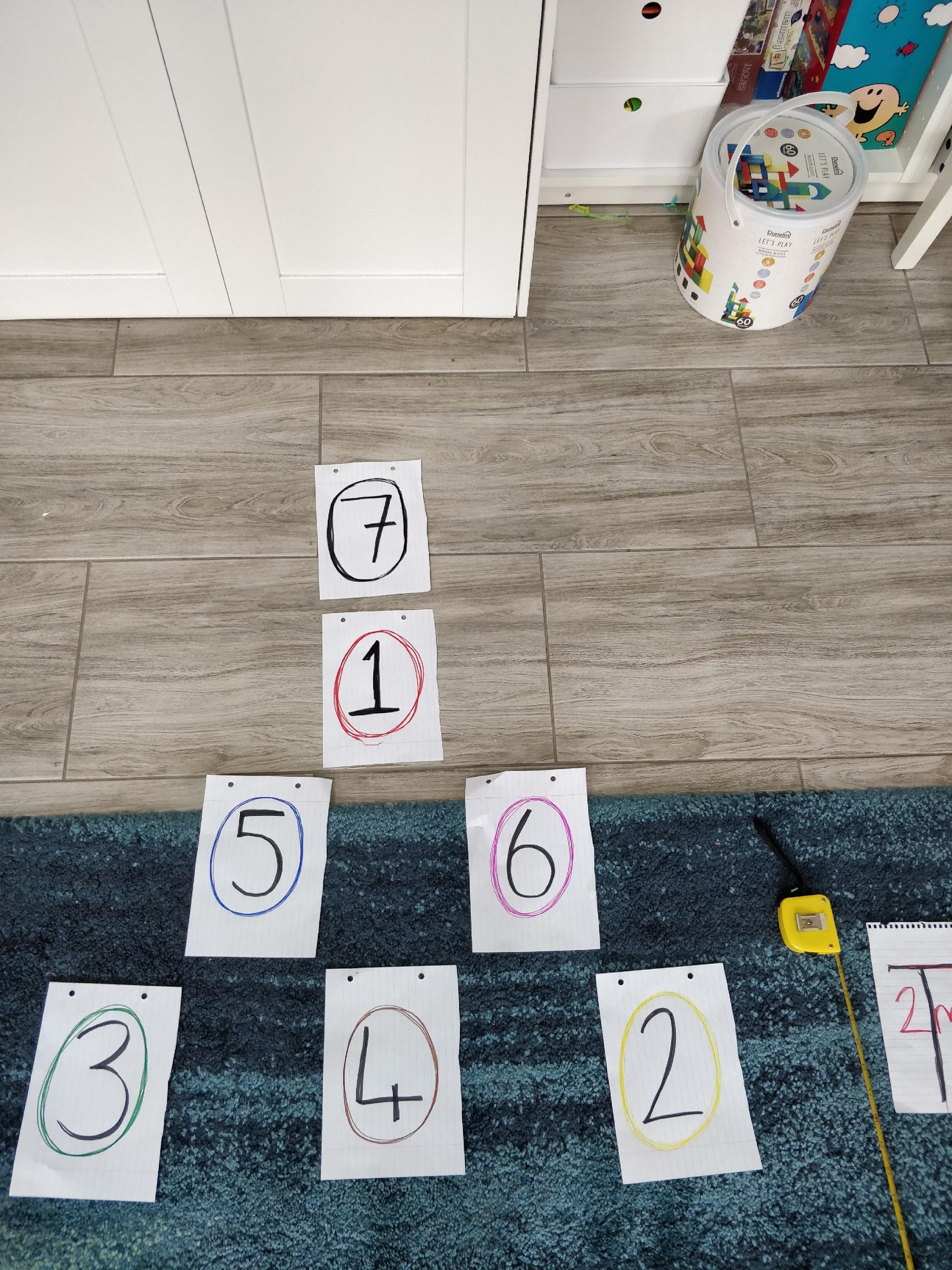                      chair                  2metres2 (yellow) 4 (brown) 3 (green)             5 (blue) 6 (pink)                    1 (red)                    7 (black)With 5 bean bags/socks/rolled up balls of paper score as many points as you can, by throwing each bag to land on a marker. The first piece of paper you hit is the scoring shot. you can hit the same piece of paper more than once.Each marker is worth the corresponding number of points.Max possible score 35.Challenge 2: Flip it Lay a series of markers 1 meter apart in a straight line, with the first 2m from the throw line.Place a hoop between the first 2 markers (see picture)With 5 bean bags/socks/rolled up balls of paper score as many points as you can, by throwing each bag to land in the hoop. Every time you land a ball/bag in the hoop flip the hoop over to between the next 2 markers.You cannot move the hoop until you land in it.The first hoop is worth 6, the next is 7 up to 10.Max possible score is 40.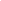 Challenge 3: Space InvadersLay a series of 15 cones or markers 2 metres from a throwing line (See diagram below).Using 3 bean bags/tennis balls/boccia balls you have 1 minute to throw and hit as many of the markers as possible, every time you hit a marker- remove it.After throwing all 3 balls- collect them in. If working with a partner they can remove cones and collect balls in.Only the first marker a ball hits countsThe first row of cones/markers each score 1 pointThe second row scores 3 points eachThe 3rd row scores 5pts each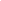 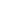 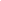 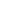 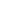 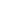 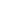 Max Score is 45ptsCounty Final Progression RecruitmentThe winning team from each inter-school competition will qualify for the County final.In total there should be a maximum of 10 schools competing representing each of their SGO Areas.RewardWinners, runners up and third place will receive medals